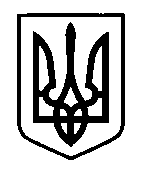 УКРАЇНАПрилуцька міська радаЧернігівська областьУправління освіти Про стан та перспективи впровадження нових державних стандартів початкової та базової загальної середньої освіти в загальноосвітніх навчальних закладах міста у 2014-2015 навчальному роціОдним із стратегічних завдань минулого навчального року було організація роботи 3-х та 6-х класів  загальноосвітніх навчальних закладів  за новими типовими навчальними  планами   і новими програмами. Необхідність змін обумовлена впровадженням нового Державного стандарту початкової та базової  загальної середньої освіти, затвердженого постановою Кабінету Міністрів України від 23 листопада 2011 року № 1392 та наказами   Міністерства освіти, науки, молоді та спорту України від 10 червня 2011 року №572 та 3 квітня  2012 року №409, яким були затверджені    Типові навчальні плани загальноосвітніх навчальних закладів І та ІІ ступеня. Дане  питання було розглянуто на колегії управління освіти у червні 2015 року. Члени робочої групи по підготовці даного питання, що була створена наказом по управлінню освіти від 05.05.2015 року №181, проаналізувавши  роботу   закладів освіти констатують, що дане питання протягом року знаходилося в полі зору управління освіти, міського методичного центру, керівників закладів. Міським методичним центром протягом року було організовано розгляд даного питання на: серпневих міських методичних об’єднань вчителів-предметників;   постійно-діючому  семінарі-практикумі для  заступників директорів з виховної роботи;   спільному  засіданні науково-методичної ради міського методичного центру управління освіти та міського методичного об’єднання учителів початкової освіти (3-х класів); семінарі з проблеми «Основні тенденції оновлення змісту навчання іноземних мов». У семінарі взяли участь старші викладачі кафедри філологічних дисциплін та методики їх викладання ЧОІППО імені К.Д.Ушинського Коваль Валентина Михайлівна та Бойко Марина Іванівна;  засіданні круглого столу з питань впровадження нових державних стандартів викладання інформатики у 3-х та 6-х класах.  Інформація про запровадження нових Державних стандартів початкової, базової і повної загальної середньої освіти в навчально-виховний процес загальноосвітніх навчальних закладів міста постійно  висвітлювалась на сайті ММЦ.Питання впровадження нових держстандартів у 3-х та 6-х класах розглядалося у кожному навчальному закладі  на засіданнях: педагогічних рад в гімназії №5, ЗОШ І-ІІІ ступенів №2,3,7,10,12,14, НВК №15; методичних рад в гімназії№1,5, ЗОШ І-ІІІ ступенів №12; нарадах при директорові в гімназії №5, ЗОШ І-ІІІ ступенів №12, НВК №15; засіданнях шкільних методичних об’єднань гімназії№1,5, ЗОШ І-ІІІ ступенів №2,7,9,12,14; батьківських зборах в гімназії №1; ЗОШ І-ІІІ ступенів №10; психолого-педагогічних консиліумах в гімназії №1,5, ЗОШ І-ІІІ ступенів №3,9,12.Педагогічним колективом  школи №3 була проведена велика робота по аналізу  підручників  для 6 класу та їх відповідності новим навчальним програмам.  Педагогічними працівниками створювалися методичні матеріали які друкувалися на шпальтах фахових видань. Зокрема, вчитель гімназії №1 імені Георгія Вороного Гриценко О.Є., підготувала  методичні рекомендації “Нестандартні уроки та ігрові форми роботи на уроках інформатики у початкових класах”,  затверджені науково-методичною  радою ЧОІППО. Активно в цьому напрямку працював педагогічний колектив школи №7 вчителі Бойко О.М., Сілова І.М.,  Драгун В.А., Діденко В.В., Плюта І.П.  підготували ряд методичних матеріалів затверджених науково-методичною  радою ЧОІППО  та надрукованих у фахових виданнях.Проблеми, які існують при впровадженні нових держстандартів: несвоєчасність отримання підручників для 6 класу та відсутність механізму забезпечення підручниками учнів 4-х та 7-х класів;  недостатньо спортивного інвентарю для виконання програми з фізичної культури у 6 класі; недостатня кількість настільних і розвивальних ігор, атрибутів для сюжетно-рольових ігор у групі продовженого дня; не всі учні можуть придбати додаткові робочі зошити чи посібники для опанування предметом на більш високому рівні; здійснення навчального процесу не достатньо ефективне через неможливість забезпечити кожного учня робочим місцем за комп’ютером; матеріальна база закладів освіти не може забезпечити вивчення сучасних операційних систем, що використовуються у комп’ютерній техніці та мобільних пристроях  тому все зосереджується на одній операційній системі Linux; розподіл навчального часу на викладання предмету інформатика у 6 класі не є оптимальним, вимоги до знань та навичок не адаптовано до вікових особливостей учнів 6 класів, з першого уроку учні не залучаються до безпечної роботи на комп’ютері; при викладанні теми «Алгоритми та їх виконавці», окрім підручника, доцільно використати навчальні посібники, наведені у Переліку навчальних програм, підручників та навчально-методичних посібників, рекомендованих Міністерством освіти і науки України для використання у загальноосвітніх навчальних закладах, у яких більш детально надано відомості з теми «Алгоритмізація і програмування». Але такі посібники в шкільній бібліотеці відсутні, їх необхідно купувати за власний кошт, що зараз складно.Отже констатуємо що навчальний процес для учнів 3-х та 6-х класів загальноосвітніх навчальних закладів було організовано відповідно до наказів Мінмолодьспорту України від 10 червня 2011 року № 572 та 3 квітня  2012 року № 409, яким були затверджені Типові навчальні плани загальноосвітніх навчальних закладів І та ІІ ступеня, за новими державними програмами. Не дивлячись на певні труднощі, навчальні програми виконані повністю. Проведена значна методична робота з педагогічними кадрами стосовно освоєння нових програм. Проблеми які є у викладанні предметів за новими програмами, зокрема і інформатики долаються за вдяки додатковій роботі вчителя, що готуючись до уроку продумає кожен його етап, елемент щоб викласти матеріал логічно, доступно і дати міцні знання та необхідні практичні навички учням.Виходячи з вище викладеного, НАКАЗУЮ:Директорам ЗНЗ:Інформацію головного спеціаліста управління освіти Колошко О.П. стосовно стану та перспектив впровадження нових державних стандартів початкової та базової загальної середньої освіти в загальноосвітніх навчальних закладах взяти до відома.Організувати роботу по реалізації державних освітніх стандартів для учнів 4-х та 7-х класів у 2015-2016 навчальному році.Протягом 2015-2016 навчального року.Контролювати роботу вчителів за новими навчальними програмами у 4-х та 7-х класах, результати контролю  узагальнити у наказах по закладах освіти.Протягом 2015-2016 навчального року, наказ травень.Провести організаційну роботу (відповідно до нормативних документів) щодо забезпечення підручниками учнів 4-х та 7-х класів.Серпень-вересень 2015 року.Вживати заходи щодо покращення матеріальної бази викладання інформатики.Постійно.Посилити  роботу по підготовці методичних матеріалів вчителями, що працюють за новими освітніми стандартами та їх друк у фахових виданнях.Протягом 2015-2016 навчального року.Міському методичному центрові управління освіти забезпечити методичний супровід впровадження нових державних стандартів початкової та базової загальної середньої освіти в  4-х та 7-х класах загальноосвітніх навчальних закладів міста Протягом 2015-2016 навчального року.Контроль за виконанням наказу покласти на головного спеціаліста управління освіти Колошко О.П.Начальник управління освіти							С.М.ВОВК18 червня   2015 р.НАКАЗм. Прилуки№ 226  